Planning des entrainements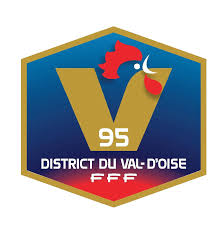 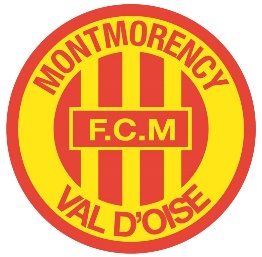 Les vestiaires seront ouverts une demie-heure avant la séance.                                                                                                                                                                                                                      Horaire des matchs seront donnés le mercredi ou le jeudi.En cas de changement de planning ou annulation de l’entraînement vous serez prévenu par l’éducateur référant. CatégoriesAnnéeLundiMardiMercrediJeudiVendrediSamediDimancheBaby-foot2016 / 201510H0011H30U6 à U92014 / 201117H3018H4514H0015H3010H00-11H30Ou plateauU10 / U112010 / 200918H0019H3016H0017H3018H0019H30Match9H30U12 / U132008 / 200718H0019H3017H4519H3018H0019H30Match13H30U14 200619H0020H3018H0019H3019H0020H30Match15H30U15 / U162005 / 2004 19H0020H4519H0020H45Match13H00U182003 / 200220H0021H3020H0021H30Match13H00Séniors2001 / 198520H0021H4520H0021H45Match13H00Vétérans< 198420H0022H00Match9H45U6 F à U13 F2014 / 200718H1519H4518H1519H4518H1519H30Match10H00U15 F2006 / 200519H0020H3019H0020H30Match10H00U18 F2004 / 2003200219H4520H4519H3020H45Match15H00Séniors F< 200119H3020H4519H3020H4519H3020H45Ou matchSpécifiqueGardienFoot à 817H3018H30SpécifiqueGardienFoot à 1119H3020H30